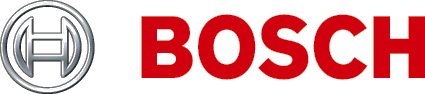 Informacje o dokumenciePrzeznaczeniePodczas przygotowywania specyfikacji, przetargu lub wyceny systemu izolatora linii głośnikowej firmy Bosch może się okazać konieczne zapewnienie szczegółowego opisu działania wszystkich dostarczanych urządzeń. Parametry techniczne zawarte w niniejszej publikacji są przeznaczone do tego celu i mogą być kopiowane oraz powielane zgodnie z zapotrzebowaniem.ZakresSystem izolatora linii głośnikowej firmy Bosch powinien być używany w połączeniu z dźwiękowym systemem ostrzegawczym Praesideo lub Plena. Parametry techniczne zawarte w niniejszej publikacji zawierają jedynie opis działania systemu izolatora liniowego głośników firmy Bosch.OdbiorcyDokument jest przeznaczony dla przedsiębiorców, konsultantów i innych specjalistów zaangażowanych w zarządzanie projektami, projektowanie, formułowanie wymagań i nabywanie systemów nagłośnieniowych i dźwiękowych systemów ostrzegawczych.Prawa autorskieFirma Bosch Security Systems BV z siedzibą w Eindhoven jest właścicielem praw autorskich związanych z niniejszym dokumentem, lecz zezwala uprawnionym specjalistom i przedsiębiorstwom na wykorzystanie całości lub części tej publikacji w celu opracowywania dokumentów przetargowych, przygotowywania specyfikacji i dokumentacji pokrewnej wspierającej działania sprzedażowe oraz zarządzanie projektami.Format dokumentuDokument Parametry techniczne jest dostępny w wersji elektronicznej w formacje programu Word (.doc). Wszystkie odnośniki do stron, ilustracji, tabel itp. w niniejszym cyfrowym dokumencie zawierają hiperłącza do odpowiedniej lokalizacji. Spis treści1	Wprowadzenie	42	Zakres specyfikacji	43	Skrócony opis systemu	43.1	Przegląd systemu	43.2	Funkcje systemu	43.3	Zgodność z normami	43.4	Zgodność systemu	53.5	Konfiguracja systemu	53.6	Instalacja i połączenia wzajemne systemu	63.7	Działanie systemu	63.8	Podstawowa konserwacja systemu	64	Dane techniczne	74.1	Jednostka główna	74.2	Płytka izolująca	84.3	Rezystor EOL	84.4	Płytka blokująca napięcie DC	8WprowadzenieSystem izolatora linii głośnikowej będzie tańszą alternatywą, która zapewni funkcjonalność systemów nagłośnieniowych i dźwiękowych systemów ostrzegawczych w przypadku pożaru i innych katastrof. Głównym celem tego systemu jest zapobieganie utracie dźwięku w przypadku awarii linii głośnikowej.Dzięki zastosowaniu okablowania pętlowego nie trzeba instalować drogich przewodów E30. Rozwiązanie jest w pełni nadzorowane i dostosowane do potrzeb systemów nagłośnieniowych i dźwiękowych systemów ostrzegawczych.Zastosowania:Systemy nagłośnieniowe obejmujące duże obszary np. ponad 25 głośników w jednej strefie nagłośnienia.Dźwiękowe systemy ostrzegawcze — kilka pomieszczeń w jednej strefie przeciwpożarowej.Zakres specyfikacjiDane techniczne obejmują przygotowanie, instalację i konserwację systemu izolatora linii głośnikowej.Skrócony opis systemuPrzegląd systemuSystem izolatora liniowego głośników obejmuje jednostkę główną, płytki izolujące i płytki blokujące napięcie DC.Wyjścia strefy systemu nagłośnieniowego i dźwiękowego systemu ostrzegawczego są podłączone z tyłu jednostki głównej, która obsługuje łącznie sześć pętli okablowania głośników o mocy 500 W. Płytki izolujące są połączone łańcuchowo z pętlą okablowania głośnika i wyprowadzają sygnał audio z systemu nagłośnieniowego lub dźwiękowego systemu ostrzegawczego do głośników.O stanie każdej z pętli informują diody LED umieszczone na przednim panelu jednostki głównej. Ponadto na przednim panelu znajdują się diody LED, które wskazują stan zasilania sieciowego i rezerwowego. Wszystkie wskaźniki awarii na przednim panelu są podłączone do przekaźników awarii umieszczonych na tylnym panelu jednostki głównej.Na panelu tylnym znajdują się złącza, przełącznik wyboru napięcia zasilania, wyłącznik zasilania i mikroprzełączniki służące do konfiguracji i testowania.Płytki izolujące są wyposażone w dwa złącza foniczne 100 V do podłączenia obu stron pętli okablowania głośnika, a także w trzecie złącze audio 100 V, które umożliwia utworzenie odgałęzienia do co najmniej jednego głośnika. Dostarczone ustawienia zwory umożliwiają skonfigurowanie dopuszczalnej mocy głośników (10, 36, 100 W lub 10 W z filtrem tonu pilota 20 kHz) oraz innych ustawień nadzoru.Płytka izolująca jest wyposażona w diodę LED sygnalizującą test/awarię. Płytka izolująca będzie zamontowana w czerwonej obudowie klasy IP30. Dioda będzie widoczna, kiedy płytka znajdzie się w obudowie i umożliwi łatwe wykrywanie błędów w systemie.Płytka blokująca napięcie DC blokuje dopływ prądu stałego i zapewnia zabezpieczenie przeciwprzeciążeniowe dzięki funkcji ograniczania prądu. Urządzenie jest wyposażone w takie same złącza, jakie są dostępne na płytce izolującej. Umożliwia szybkie i wygodne podłączanie pętli okablowania głośników oraz tworzenie odgałęzień (obciążenie głośnika 10 W).Funkcje systemuJednostka główna monitoruje pętlę okablowania głośników pod kątem awarii i wyświetla odpowiednie informacje na przednim panelu.Główną funkcją płytek izolujących jest:wykrywanie i izolacja zwarć w sąsiadującej sekcji;wykrywanie i izolacja rozwarć, zwarć i przeciążeń w odgałęzieniach.Zgodność z normamiSystem izolatora linii głośnikowej będzie zgodny ze wszystkimi standardami obowiązującymi dla tego typu urządzeń, a w szczególności będzie spełniać następujące normy:ZgodnośćZgodnośćPonadto system jest zgodny ze wszystkimi obowiązującymi, międzynarodowymi i lokalnymi, przepisami w zakresie projektowania, konstrukcji i instalacji urządzeń elektrycznych.Zgodność systemuSystem izolatora linii głośnikowej będzie przetestowany z następującymi produktami i liniami produktów:Linie produktów:Dźwiękowy system ostrzegawczy PraesideoDźwiękowy system ostrzegawczy PlenaWzmacniacze Praesideo:Wzmacniacze mocy: PRS-1P500, PRS-2P250 i PRS-4P125Wzmacniacze podstawowe: PRS-1B500, 
PRS-2B250 i PRS-4B125Elementy dźwiękowego systemu ostrzegawczego Plena:Sterownik dźwiękowego systemu ostrzegawczego Plena: LBB1990/00Router dźwiękowego systemu ostrzegawczego Plena: LBB1992/00Wzmacniacze mocy Plena: LBB1930/20, LBB1935/20 i LBB1938/20System izolatora linii głośnikowej jest kompatybilny
 z systemami nadzoru linii głośnikowej Praesideo (LBB4440/00, LBB4441/00, LBB4442/00 i LBB4443/00).Konfiguracja systemuMożliwe będzie zastosowanie następujących opcji montażu:Opcja montażu 1: jedna płytka izolująca na każdy głośnik:W tej opcji w każdej pętli okablowania głośników będzie można zainstalować maksymalnie 50 płytek izolujących.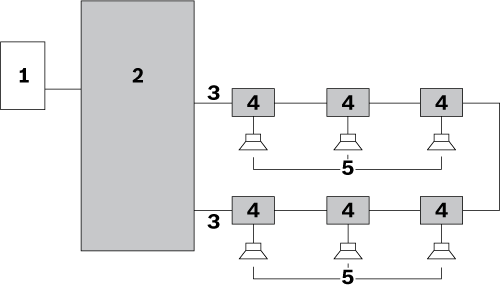 Opcja montażu 2: odgałęzienie linii głośnikowej podłączone do płytki izolującej: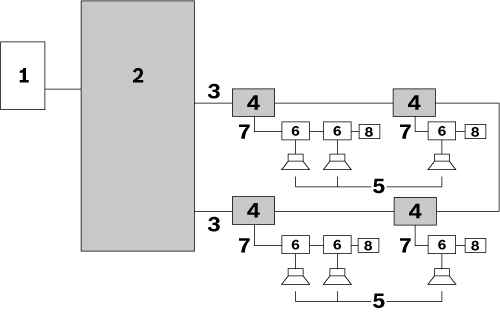 Opcja montażu 3: głośniki podłączone między płytkami izolującymi: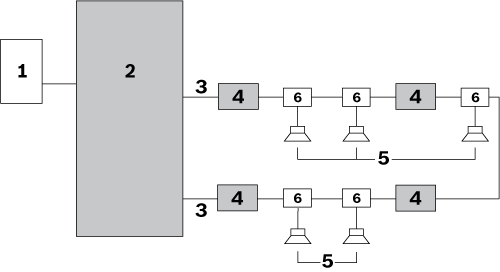 Połączone opcje montażu:Możliwe będzie łączenie poszczególnych opcji montażu: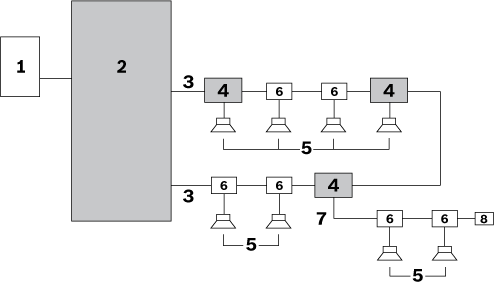 Instalacja i połączenia wzajemne systemuJednostkę główną należy zamontować w szafie typu Rack 19".Do instalacji systemu należy wykorzystać metodę okablowania pętlowego. Wszystkie głośniki podłączyć do systemu za pośrednictwem płytki izolującej, płytki blokującej napięcie DC lub kondensatora blokującego napięcie DC.Maksymalna powierzchnia przekroju żyły przewodów używanych w pętli okablowania głośników wynosi 2,5 mm2. Maksymalna długość kabli w każdej pętli okablowania głośników wynosi 1000 m.Łączna maksymalna pojemność kabli w każdej pętli wynosi 600 nF, w tym pojemność odgałęzienia.Łączna maksymalna impedancja kabli w każdej pętli wynosi 24 Ω.Maksymalna długość kabli od odgałęzienia do głośnika wynosi 50 m niezależnie od długości pętli. Maksymalne dopuszczalne obciążenie płytki blokującej napięcie DC wynosi 20 W.Działanie systemuSystem izolatora liniowego głośników jest w pełni nadzorowany. Na przednim i tylnym panelu jednostki głównej nie ma żadnych elementów sterujących. Interfejs użytkownika na przednim panelu jednostki głównej składa się z diod LED, które sygnalizują następujące stany:tryb obchodu testowego,usterka,inicjalizacja pętli,brak usterek pętli.Ponadto na jednostce głównej będzie wskazywany stan zasilania sieciowego i rezerwowego. Jednostka główna, płytki izolujące i płytki blokujące napięcie DC działają przy maksymalnej 
temperaturze 55°C.System sprawdza, czy występują usterki w głównej pętli okablowania głośników.Podstawowa konserwacja systemuKonstrukcja systemu umożliwi szybkie i skuteczne wykrywanie usterek oraz ich naprawę przez lokalny personel. Aby przeprowadzić te czynności, należy skorzystać z wbudowanego trybu obchodu testowego. Dostarczone zostaną części zamienne i instrukcje.Dane techniczneParametry techniczne urządzenia:Jednostka głównaParametry elektrycznePobór mocy z akumulatora 24 V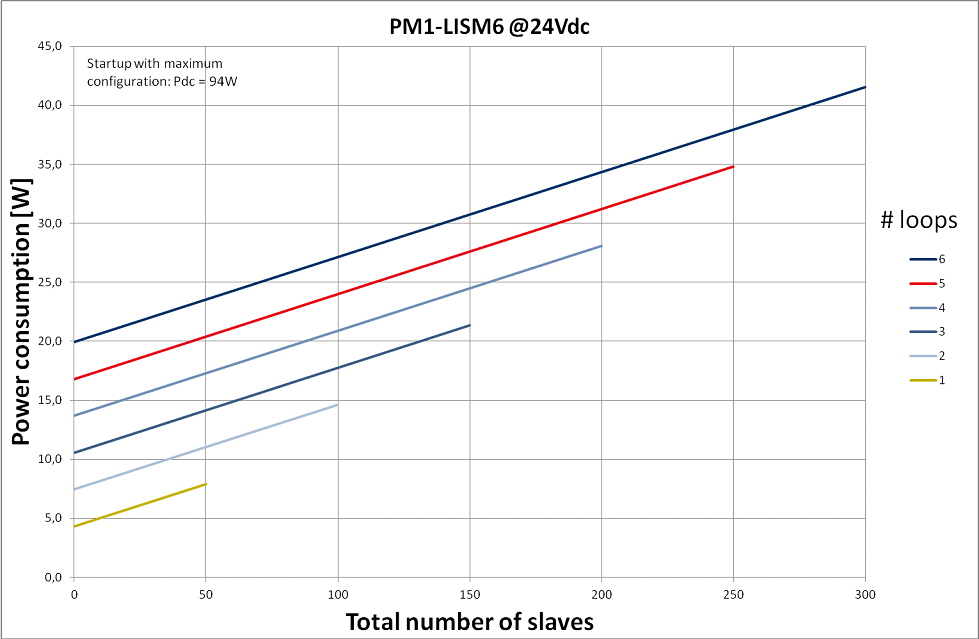 Pobór mocy z akumulatora 48 V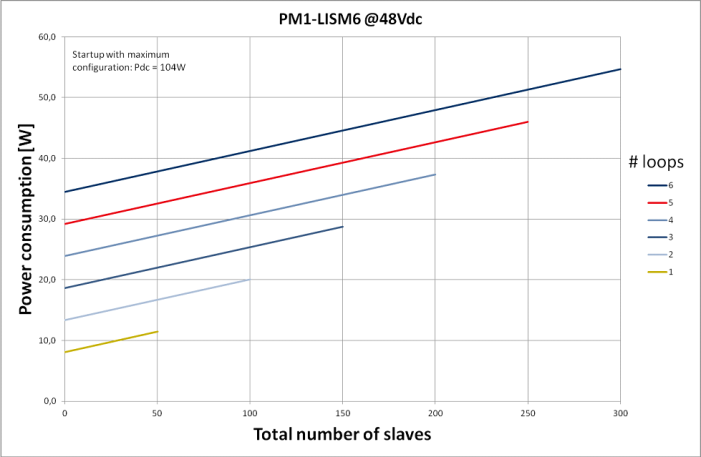 Parametry mechaniczneParametry środowiskowePłytka izolującaParametry elektryczneParametry mechaniczneParametry środowiskoweRezystor EOLParametry elektrycznePłytka blokująca napięcie DCParametry elektryczneParametry mechaniczneParametry środowiskoweSystem izolatora linii głośnikowej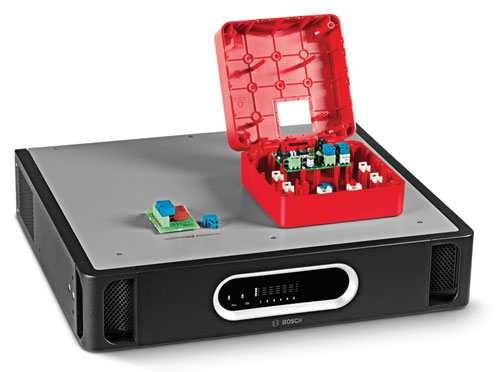 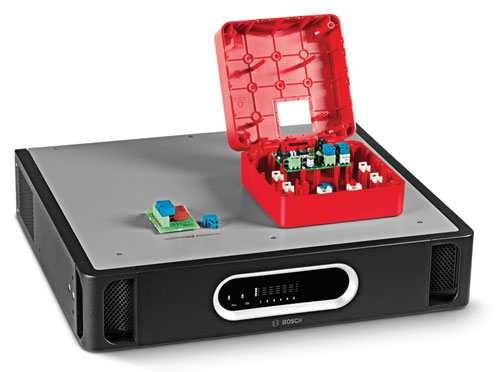 pl	Parametry 
techniczne
Bezpieczeństwozgodnie z normą EN 60065Emisja zgodnie z normą EN 55103-1Odpornośćzgodnie z normą EN 55103-2 i EN 50130-4Środowisko morskiezgodnie z normą EN 60945Ewakuacjazgodnie z normą EN 54-16Dostosowane do użytku zgodnie z normamiNEN2575, VDE0833 i BS5839Ewakuacjazgodnie z normą EN 60849NrPozycja1Wyjście strefy systemu nagłośnieniowego i dźwiękowego systemu ostrzegawczego2Jednostka główna3Pętla okablowania głośników (pokazano jedną pętlę)4Płytka izolująca5Głośnik6Płytka blokująca napięcie DCZasilanie siecioweNapięcie115/230 VAC ±10%, 50/60 HzBezpiecznikiT6,3 A, 250 VPrąd rozruchowyCzas: < 10 ms; ≤ 30 AMaks. pobór mocy150 WZasilanie rezerwowe (akumulatory)Napięcie18 ÷ 56 VDC znamionowo 24 lub 48 VDCPoziom wykrywania usterki zasilania rezerwowego21 ±1 VDCMaks. natężenie prądu zasilania rezerwowego4,5 AInterfejsy sprzętoweWe-wy audio 100 V 
(pętle 1–6)Zacisk śrubowy wkładanyWyjście sygnalizacji awarii (pętle 1–6)Styki nieuziemione 24 V, 1 APrzekaźniki awarii z wyjątkiem wskaźnika awarii ogólnejStan bez awarii nie jest normalnie zasilanyNO jest otwartyWskaźnik awarii ogólnejStan bez awarii w trybie failsafe, normalnie zasilanyNC jest otwarty (tryb failsafe)Parametry użytkoweMaks. liczba płytek izolujących w pętli50Moc wyjściowa na pętlę500 WZakres częstotliwości50 Hz ÷ 20 kHzWymiary 
(wys. x szer. x gł.)Do montażu w szafie typu Rack 19", ze wspornikami88 × 483 × 400 mm
   Z przodu wsporników40 mm   Za wspornikami360 mmCiężar15,9 kgMontażW szafie typu Rack 19"KolorGrafitowy z elementami srebrnymiTemperatura pracy-5 ÷ 55°CTemperatura przechowywania-20 ÷ 70°CWilgotność względna15 ÷ 90%Ciśnienie atmosferyczne600 ÷ 1100 hPaPołączenie pętli okablowania głośnikówtor foniczny 120 VAC, maks. 5 AMaksymalne obciążenie głośnika w połączeniu przelotowym500 WMaksymalne obciążenie- odgałęzienia100 WDioda LED sygnalizująca test/awarięKolor żółtyPrzycisk testuChwiloweWymiary 
(wys. x szer. x gł.)78 × 60 × 32 mmObudowa150 × 150 × 75 mmOpcje montażuZamontowana w dostarczonej obudowieZamontowana wewnątrz głośnikaZamontowana w obudowie klasy IP-65 (wymagany opcjonalny wspornik montażowy LBB 4446/00)Ciężarok. 180 gKolorczerwonyOgniotrwałośćUL60065SzczelnośćIP30Otwory na przewodytrzy otwory na przewody 6 mmtrzy otwory na przewody 9 mmTemperatura pracy-5 ÷ 55°CTemperatura przechowywania-20 ÷ 70°CWilgotność względna15 ÷ 90%Ciśnienie atmosferyczne600 ÷ 1100 hPaRezystor EOL47 kΩ, > 0,5 WPołączenie pętli okablowania głośników X1, X2tor foniczny 120 VAC, maks. 5 AMaksymalne obciążenie głośnika w połączeniu przelotowym500 WOdgałęzienie X320 W na- odgałęzieniuFiltr górnoprzepustowy67 Hz przy obciążeniu 20 W34 Hz przy obciążeniu 10 WWymiary 
(wys. x szer. x gł.)60 × 45 × 30 mm MontażZamontowana w głośniku (wymagany opcjonalny wspornik montażowy LBB 4446/00)Ciężarok. 16 gTemperatura pracy-5 ÷ 55°CTemperatura przechowywania-20 ÷ 70°CWilgotność względna15 ÷ 90%Ciśnienie atmosferyczne600 ÷ 1100 hPaWięcej informacji można uzyskać na stronie www.boschsecurity.com© 2014 Bosch Security System BVZe względu na stały postęp dane techniczne mogą ulec zmianie bez stosownego ostrzeżenia03-2014  V1.1